A continuación, describa el factor, característica, aspecto y evidencia con el que se soportará el proceso.Califique 1, 3 o 5 de acuerdo a la descripción de la evidencia:1. No existe información y hay que construirla.3. Existe información, pero debe ser actualizada.5. Existe información actualizada y confiable.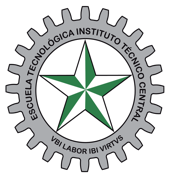 Escuela Tecnológica Instituto Técnico CentralALISTAMIENTO DE EVIDENCIASCÓDIGO:    GDA-FO-02VERSIÓN:  1VIGENCIA: MAYO 4 DE 2018PÁGINA:     1 de 1Factor:Característica:Aspecto:Número y descripción de evidencia:Descripción de la evidenciaPlan de acciónPlan de acciónLas actividades diseñadas serán objeto de seguimiento por una o más oficinasLas actividades diseñadas serán objeto de seguimiento por una o más oficinasResponsable del desarrollo:Fecha de entrega:Oficina que puede apoyar:CLASIF. DE CONFIDENCIALIDADIPBCLASIF. DE INTEGRIDADACLASIF. DE DISPONIBILIDAD1